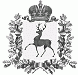 АДМИНИСТРАЦИЯ ШАРАНГСКОГО МУНИЦИПАЛЬНОГО РАЙОНАНИЖЕГОРОДСКОЙ ОБЛАСТИПОСТАНОВЛЕНИЕот 26.04.2021	N 197О внесении изменений в постановление администрации Шарангского от 01.04.2013 № 38 «О комиссии по установлению факта невозможности проживания детей-сирот и детей, оставшихся без попечения родителей, лиц из числа детей-сирот и детей, оставшихся без попечения родителей, в ранее занимаемых жилых помещениях»В связи с кадровыми изменениями, в соответствии с Уставом Шарангского муниципального района Нижегородской области администрация Шарангского муниципального района п о с т а н о в л я е т:Внести в постановление администрации Шарангского муниципального района от 01.04.2013 № 38 «О комиссии по установлению факта невозможности проживания детей-сирот и детей, оставшихся без попечения родителей, лиц из числа детей-сирот и детей, оставшихся без попечения родителей, в ранее занимаемых жилых помещениях» (далее соответственно –Постановление, Комиссия) следующие изменения:1. Исключить из состава Комиссии, утвержденной Постановлением, Ожиганова Дмитрия Олеговича.2. Включить в состав Комиссии, утвержденной Постановлением, Медведеву Аллу Вячеславовну, заместителя главы администрации Шарангского муниципального района.3. Назначить Медведеву А.В. председателем Комиссии.Глава местного самоуправления	Д.О. Ожиганов